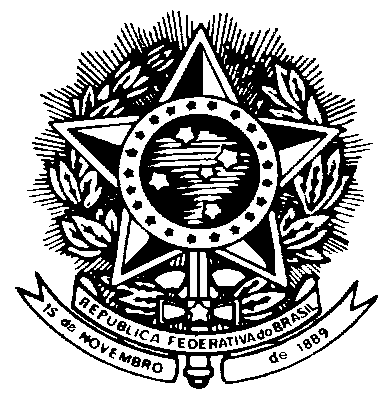 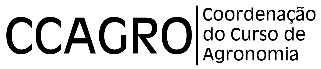 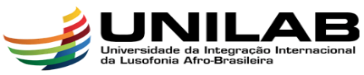 MINISTÉRIO DA EDUCAÇÃOUNIVERSIDADE DA INTEGRAÇÃO INTERNACIONAL DA LUSOFONIA AFRO-BRASILEIRAINSTITUTO DE DESENVOLVIMENTO RURAL COORDENAÇÃO DO CURSO DE AGRONOMIAREQUERIMENTO ASSUNTO: DADOS PESSOAISDADOS PESSOAISNOME: NOME: ENDEREÇO: ENDEREÇO: RG: CPF: TELEFONES: TELEFONES: E-MAIL: E-MAIL: DADOS INSTITUCIONAISDADOS INSTITUCIONAISCURSO: AgronomiaCURSO: AgronomiaMATRÍCULA: MATRÍCULA: JUSTIFICATIVAJUSTIFICATIVADATA: DATA: ASSINATURA: ASSINATURA: 